Приложение 1Форма для сбора контактов потенциальных участников Конкурса с пояснениями по сбору идейКто может стать участником конкурса?Представитель муниципального образования и любой инициативный житель муниципалитетов, входящих в Восточный Управленческий округ:сотрудники муниципальных администраций;уже развивающие туризм и объекты для отдыха предприниматели и их сотрудники;члены профессиональных сообществ;эксперты в области развития туризма;фермеры, студенты, местные жители муниципалитетов и любые инициаторы идей, у которых есть предложения по развитию туризма.Просим предоставить не менее 7 кандидатур из каждого муниципального образования управленческого округа в срок до 30 марта 2022 года. Заполненные формы просим и направить на электронный адрес lenkova@welcometoural.ru:Критерии выбора кандидатур для участия в Конкурсе:Патриот и знаток местности, обладающий знаниями обособенностях,  уникальности, историисвоей «малой родины»;герой атмосферного места или автор уже работающей идеи;человек, вхожий в администрации населенных пунктов Управленческого округа;желательна насмотренность в развитии туризма, территорий и отдельных объектов, гуманитарная составляющая, высокий уровень владения ПК, склонность к командной работе;энтузиаст и увлеченный человек, заинтересованный в позитивных изменениях в своем населенном пункте, с широким кругом контактов.Примеры проектов-участников конкурса:- инфраструктурные объекты (гостевые дома, базы отдыха, кемпинги и глэмпинги, загородные отели, парки отдыха и развлечений, природные и национальные парки, музеи под открытым небом, объекты сельского туризма - животноводческие и рыбоводческие фермы, пасеки, сады, подворья; горнолыжные курорты, СПА-комплексы, спортивные центры, городские точки притяжения, другие объекты отдыха и развлечений)- туристические маршруты, услуги, сценарии для отдыха длительностью пребывания от 1 дня,Примеры идей для регистрации:- создание объектов агротуризма (туристические сады, развитие туристических услуг на существующих фермерских хозяйствах, туристические маршруты с посещением фермерских хозяйств);- улучшение общественных пространств в населенных пунктах области (создание набережных, пляжей, причалов, туристических центров городов и пр.);- создание музеев под открытым небом, кемпингов и глемпингов, гостиниц и ресторанов, развитие действующих и создание новых туристических маршрутов по Уралу;- и любые другие идеи развития туризма и позитивных изменений Свердловской области. Куда подать идею?Зарегистрировать идею можно по кнопке Зарегистрировать идею на порталеhttps://www.otkroy-ural.com/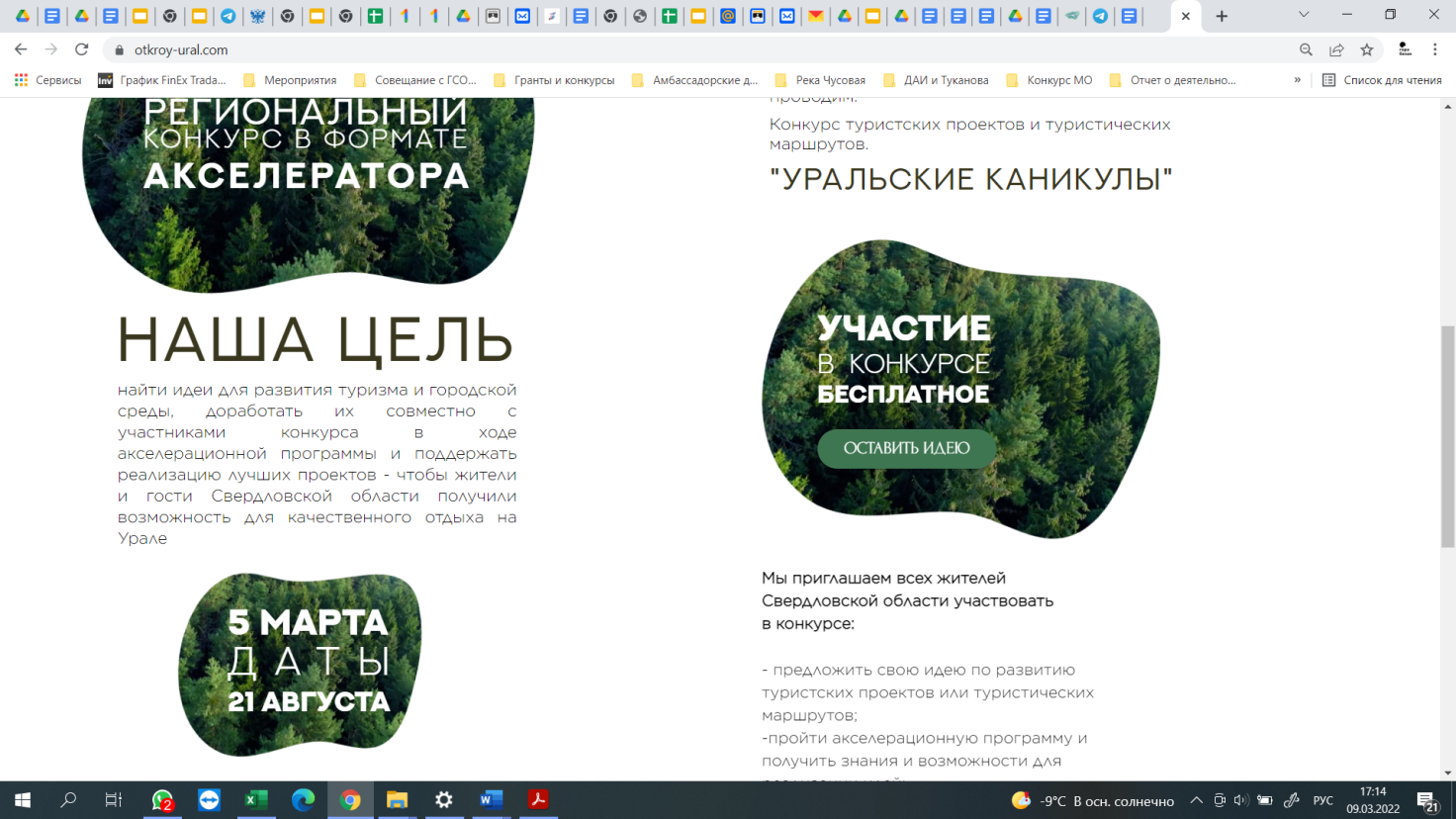 ФИО потенциального участника конкурса Род занятий ТелефонАдрес электронной почты